Załącznik Nr 4 do Uchwały Nr VII/42/2015Rady Powiatu Mławskiego z dnia 14.05.2015r.S T A T U TDomu Dziecka nr 4 Rozdział 1Postanowienia ogólne§ 1. Dom Dziecka nr 4 działa na podstawie:Ustawy z dnia 9 czerwca 2011 r. o wspieraniu rodziny i pieczy zastępczej (Dz. U. 
z 2015 r. poz. 332)Ustawy z dnia 5 czerwca 1998 r. o samorządzie powiatowym (Dz. U. z 2013 r. poz. 595 ze zm.)Ustawy z dnia 27 sierpnia 2009 r. o finansach publicznych (Dz. U. z 2013 r. poz. 885 
ze zm.)Ustawy z dnia 21 listopada 2008 r. o pracownikach samorządowych (Dz. U. z 2014 r. poz. 1202)Ustawy z dnia 24 kwietnia 2003 r. o działalności pożytku publicznego i o wolontariacie (Dz. U. z 2014 r. poz. 1118 ze zm.)Rozporządzenia Ministra Pracy i Polityki Społecznej z dnia 22 grudnia 2011 r. w sprawie instytucjonalnej pieczy zastępczej (Dz. U. Nr 292 poz. 1720)Konwencji o prawach dziecka przyjętej przez Zgromadzenie Ogólne Narodów Zjednoczonych dnia 20 listopada 1989 r. (Dz. U. z 1991 r. Nr 120 poz. 526 ze zm.)Niniejszego Statutu.§ 2. Dom Dziecka nr 4 jest jednostką organizacyjną Powiatu Mławskiego działającą w formie jednostki budżetowej.§ 3. Siedzibą Domu Dziecka nr 4 jest Kowalewo 79/A, 06-522 Kowalewo§ 4.Kontrolę nad działalnością Domu Dziecka nr 4 sprawuje Starosta Mławski, kontrolę nad  przestrzeganiem standardu opieki i wychowania sprawuje Wojewoda Mazowiecki.Rozdział 2Cele i przedmiot działalności§ 5. Dom Dziecka  nr 4 jest placówką opiekuńczo- wychowawczą przeznaczoną dla 8 wychowanków, całkowicie lub częściowo pozbawionych opieki rodzicielskiej. § 6. Dom Dziecka nr 4 realizuje zadania zgodnie z przepisami o wspieraniu rodziny 
i systemie pieczy zastępczej, a w szczególności: zapewnia dziecku całodobową opiekę i wychowanie oraz zaspokaja jego niezbędne potrzeby, w szczególności emocjonalne, rozwojowe, zdrowotne, bytowe, społeczne 
i religijne;realizuje przygotowany we współpracy z asystentem rodziny plan pomocy dziecku;umożliwia kontakt dziecka z rodzicami i innymi osobami bliskimi, chyba że sąd postanowi inaczej;podejmuje działania w celu powrotu dziecka do rodziny;zapewnia dziecku dostęp do kształcenia dostosowanego do jego wieku i możliwości rozwojowych;obejmuje dziecko działaniami terapeutycznymi;zapewnia korzystanie z przysługujących świadczeń zdrowotnych.Rozdział 3Organizacja i zarządzanie jednostką§ 7. 1. Domem Dziecka  nr 4 kieruje dyrektor  Centrum Administracyjnego do Obsługi Placówek Opiekuńczo- Wychowawczych  przy pomocy zastępcy  wychowawcy zatrudnionego 
w Domu Dziecka nr 4.2. Obsługę ekonomiczno- organizacyjną oraz opiekę specjalistyczną Domu Dziecka nr 4 prowadzi Centrum Administracyjne do Obsługi Placówek Opiekuńczo- Wychowawczych.§ 8. Strukturę organizacyjną, zasady funkcjonowania oraz zakres i sposób realizacji zadań Domu Dziecka nr 4 określa Regulamin Organizacyjny Domu Dziecka nr 4 uchwalony przez Zarząd Powiatu Mławskiego.§ 9.  1. Dom Dziecka nr 4 jest pracodawcą dla zatrudnionych w niej pracowników w rozumieniu przepisów kodeksu pracy.2. Prawa i obowiązki pracodawcy wobec pracowników Domu Dziecka nr 4 wykonuje dyrektor Centrum Administracyjnego do Obsługi Placówek Opiekuńczo- Wychowawczych.Rozdział 4Gospodarka finansowa§ 10. 1. Podstawą gospodarki finansowej Domu Dziecka nr 4 jest roczny plan dochodów 
i wydatków, zwany „rocznym planem finansowym” zgodny z uchwałą budżetową Powiatu Mławskiego.2. Za całość gospodarki finansowej Domu Dziecka nr 4 odpowiada dyrektor Centrum Administracyjnego do Obsługi Placówek Opiekuńczo- Wychowawczych.§ 11. Majątek Domu Dziecka nr 4 jest mieniem Powiatu Mławskiego i może być wykorzystany jedynie do realizacji celów związanych z działalnością statutową jednostki. Rozdział 5Przepisy końcowe§ 12. Wszelkie zmiany w niniejszym Statucie mogą być dokonywane w trybie właściwym do jego uchwalenia.§ 13. Pozostałe sprawy nie ujęte w niniejszym Statucie regulują odrębne przepisy.§ 14. Statut podlega ogłoszeniu w Dzienniku Urzędowym Województwa Mazowieckiego.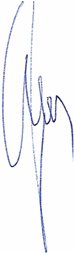 Przewodniczący Rady Powiatu            Henryk Antczak